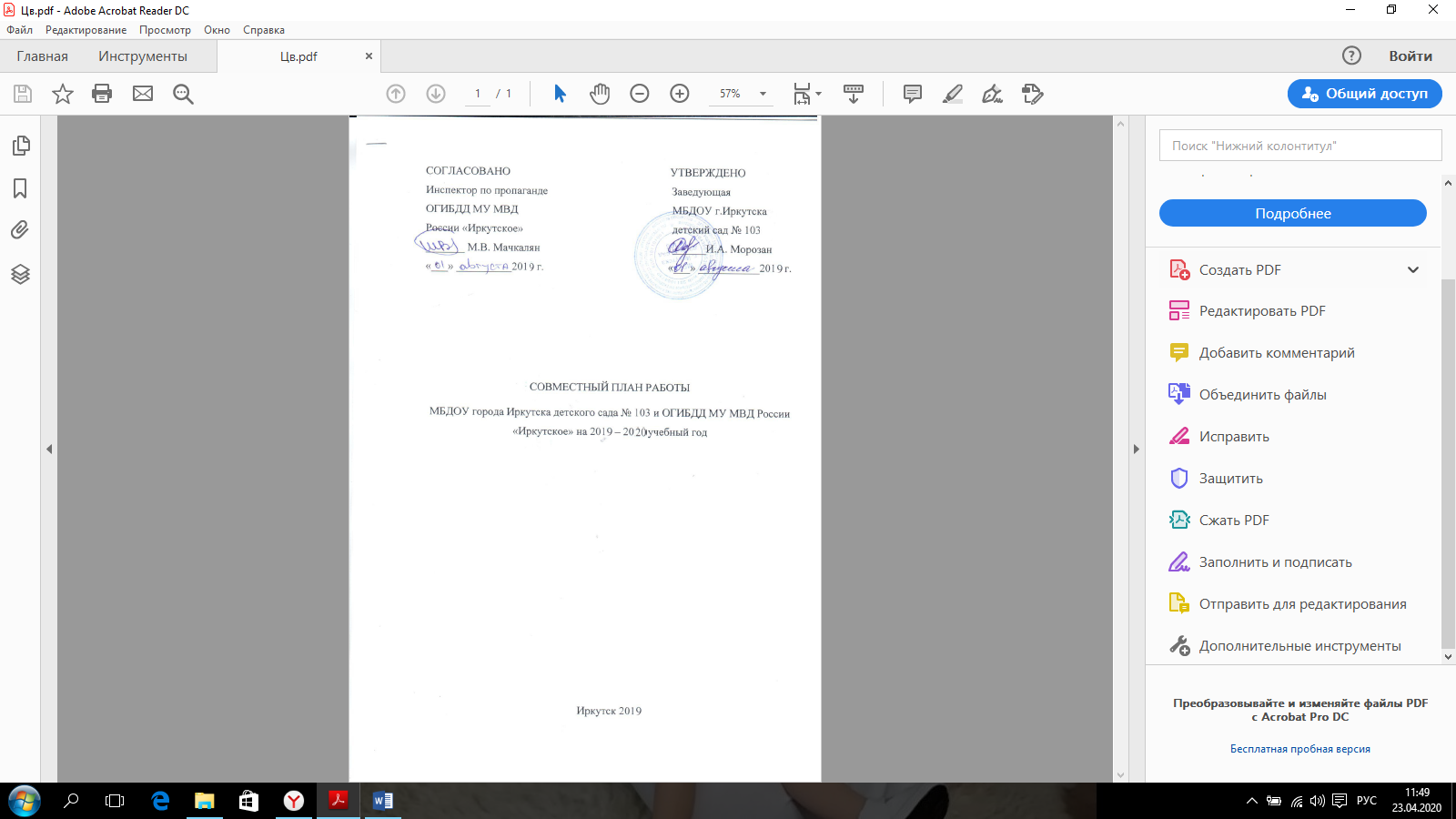 Задачи:1.Совершенствовать  работу педагогов детского сада по профилактике безопасности дорожного движения:- помочь детям овладеть элементарными навыками поведения на улицах города, в транспорте;- знакомить детей с правилами дорожного движения, дорожными знаками;- научить адекватно, осознанно действовать в той или иной обстановке на улицах города, в транспорте;- развивать у дошкольников самостоятельность и ответственность.2. Укреплять взаимодействие детского сада и ГИБДД по обучению дошкольников и их родителей правилам дорожного движения.3. Пополнять материальную базу по пропаганде правил дорожного движения.№ п/пСодержание мероприятийОтветственный Срок исполненияМетодическая работаМетодическая работаМетодическая работаМетодическая работа1Составление и утверждение плана совместных мероприятий по предупреждению ДТТ на 2019-2020 учебный годОтветственный по ПДДИнспектор ОГИБДД УВДдо 07.09.20192Обследование здания и подъездных путей к зданию, территории ДОУ (материально-техническая база по предупреждению ДТТ)Зам.зав.по АХРИнспектор ОГИБДД УВДсентябрь 3Организовать проведение сотрудниками Госавтоинспекции профилактических бесед, занятий по правилам дорожного движения и безопасного поведения на улично-дорожной сети с детьми и родителями в ДОУ.Ответственный по ПДДИнспектор ОГИБДД УВДВ течение учебного года 4Провести родительское собрание в ДОУ с участием сотрудников инспекций по делам несовершеннолетних, в ходе которых осветить вопрос ответственности родителей за нарушение ПДД несовершеннолетними.Инспектор ОГИБДД УВДВоспитатели всех возрастных групп09.2019 г.5Провести анализ эффективности использования автогородков и детских авто площадок.Ответственный по ПДДЗаведующий ДОУсентябрь6Провести проверку готовности детских авто площадок и автогородков в летний периодОтветственный по ПДДЗаведующий ДОУмай7Организовать распространение методической литературы, буклетов, листовок, плакатов по обеспечению безопасности дорожного движения; рекламные ролики среди родителей ДОУ.Ответственный по ПДДИнспектор ОГИБДД УВДВ течение учебного года8Осуществлять отправку информационных писем в адрес ОГИБДД УМВД России по городу Иркутск о проводимой работе по профилактике ДДТТ и обучению детей навыками поведения на дороге, о ходе выполнения данного плана.Ответственный по ПДДДо 15.01.20 г. (1 полугодие)До 10.07.20 г. (2 полугодие)9Организовать спортивное мероприятие по правилам дорожного движения при подготовке празднования «Дня Знаний»Инструктор по ФИЗОВоспитатели Ответственный по ПДД02.09.2019 г.10Организация и проведение недель безопасности дорожного движения с выступлением инспектора перед детьми:- Правила для пешеходов;- Улицы города Нижневартовска;- Правила поведения в общественном транспорте;- Познавательная игра «Кто прав – кто нарушает правила»;- Конкурс на лучшее вождение велосипеда, лучшее знание ПДД;- Конкурс рисунков «На улицах города»Ответственный по ПДДИнспектор ОГИБДД УВДВ течение учебного года11Принять участие в профилактической акции «Внимание, дети!»Ответственный по ПДДИнспектор ОГИБДД УВД  Август-сентябрь 2019 годаМай-июнь 2020 года12Обновление уголков по ПДД, информационных стендов в ДОУ в группах, пополнение методической и художественной литературой уголков по ПДД.Ответственный по ПДДВоспитатели Заведующий В течение учебного года13Смотры-конкурсы:- Рисунков «Автомобиль и пешеход»- Уголков по ПДД среди воспитателей ДОУОтветственный по ПДДИнспектор ОГИБДД УВДВоспитатели 09.2019 г.05.2020 г.14Организация и проведение совместно с органами образования профилактических акций:- «Безопасный маршрут»- «Безопасность на дороге – это не игрушки»- «День памяти жертв ДТП»- «Внимание, каникулы!»- «Подарил жизнь? А теперь сохрани ее»- «Безопасные каникулы!» - «Движение без опасности!»- Флеш-моб «Стань ярким, стань заметным!»Ответственный по ПДДИнспектор ОГИБДД УВДВоспитатели10.2019г.11.2019г.11.2019г.12.2019г.02.2020г.03.2020г.04.2020г.05.2020г.15Разработка образовательного маршрута «Мой безопасный путь в детский сад» Ответственный по ПДДВоспитатели 09.- 10.2019г.16Создание и реализация детско-родительских проектов «День вежливого пешехода и водителя», «Жители страны «Дорожная».Ответственный по ПДДВоспитателиРодители В течение учебного года 17Консультации для воспитателей по формированию у детей навыков безопасного поведения на дороге:- психологические особенности поведения детей на дороге;- обучение детей дошкольного возраста поведению на дороге;Ответственный по ПДДВ течение учебного года18Реализовать комплекс мероприятий по изготовлению и внедрению 3D макета, безопасного маршрута движения детей «детский сад – дом – детский сад»Ответственный по ПДДВ течение учебного года19Разместить паспорт дорожной безопасности и схемы безопасных маршрутов движения детей в холле, на Интернет – сайте образовательного учреждения.Воспитатели 09.2019 г.20Провести совместные (сотрудник ГИБДД, педагоги, родительский комитет) патрулирование и рейды на прилегающей к ДОУ территории в целях предупреждения и предотвращения ПДД со стороны детей и подростков.Зам.зав.по ВМР Ответственный по ПДДРодительский комитетИнспектор ОГИБДД УВД1 раз в квартал21Проработать совместно с родительской общественностью ДОУ, вопрос общественного и родительского контроля за использованием детьми-пешеходами светоотражающих приспособлений в темное время суток и правила перевозки водителями легковых автомобилей несовершеннолетних к образовательным организациям.Зам.зав.по ВМР Ответственный по ПДДРодительский комитетИнспектор ОГИБДД УВД09.2019 г.22Обеспечить проведение профилактических мероприятий, подготовку соответствующих ответов и информационных писем в адрес Госавтоинспекций о принятых мерах в связи с произошедшими ДТП, при которых пострадали дети.Зам.зав.по ВМР Ответственный по ПДДВ течение учебного годаФорма, тема, содержаниеСрокОтветственныйМетодическая работаМетодическая работаМетодическая работаСоставление совместного плана работы МБДОУ  г. Иркутска  детский сад №103 и отдела ОГИБДД  МУ МВД "Иркутское"  на  2019 -2020  учебный годАвгустЗаместитель заведующего Карманова А.В.Пополнение содержания центра безопасности в группах СентябрьВоспитатели всех группОформление выставки литературы и пособий по ПДД в методическом кабинете (новые игры и дидактические пособия, наглядная информация для детей и их родителей (законных представителей)СентябрьЗаместитель заведующего Карманова А.В.Изготовление паспорта дорожной безопасности МБДОУСентябрьЗаместитель заведующего Карманова А.В.Пополнение методического кабинета наглядными играми и пособиями по профилактике ДТТ, детской, методической литературой, мультимедийными презентациямиВ течение годаЗаместитель заведующего Карманова А.В.Подбор и систематизация игр и наглядных пособий по всем возрастным группам по теме ПДДВ течение годаЗаместитель заведующего Карманова А.В.Постоянный контроль: система работы по обучению дошкольников ПДДПостоянноЗаместитель заведующего Карманова А.В.Сотрудничество с отделом ОГИБДД по вопросам обеспечения методической литературой, средствами наглядной агитации по БДД, средствами дополнительной безопасностиВ течение годаЗаместитель заведующего Карманова А.В.Подготовка и написание отчетности: «Акт готовности к учебному году»  «Аналитическая справка по итогам тематического контроля «Готовность групп к 2019-2020 учебному году»СентябрьЗаместитель заведующего Карманова А.В.Работа с педагогамиРабота с педагогамиРабота с педагогамиПомощь воспитателям в обновлении и создании центров безопасности в группахСентябрьЗаместитель заведующего Карманова А.В.Помощь воспитателям в составлении плана месячника по БДДСентябрьЗаместитель заведующего Карманова А.В.Информационная справка «Состояние детского дорожного травматизма» по сведениям ОГИБДД (освещение на планерках, педсоветах)1 раз в кварталЗаместитель заведующего Карманова А.В.Консультация для педагогов: «Работа с детьми по образовательной области «Безопасность» Пропаганда и профилактика ДДТТ»СентябрьЗаместитель заведующего Карманова А.В.Пополнение картотеки в группах играми и упражнениями по БДД. Знакомство педагогов с новыми играми и наглядно-дидактическими пособиямиСентябрьЯнварьВоспитатели всех группПроведение смотра – конкурса на лучший центр безопасности в группеоктябрьЭкспертная группа педагоговПроведение педагогического совета №2 «Формирование основ безопасности дорожного движения в условиях детского сада»ноябрьпедагогиРабота с детьмиРабота с детьмиРабота с детьмиПроведения НОД по образовательной области «Социально – коммуникативное развитие» (безопасность)В течение годаПедагоги Целевые прогулки, экскурсии по плану воспитателейВ течение годаПедагоги Игры на тему ПДДЕженедельно Педагоги Реализация образовательной области «Безопасность» в группах в соответствии с парциальной программой Р.Б.Стеркиной «Безопасность»ПостоянноПедагоги Чтение художественной литературы на тему ПДДВ течение годаПедагоги Чтение и заучивание стихотворений по тематике ПДДВ течение годаПедагоги Загадывание загадок о дорожном движенииВ течение годаПедагоги Просмотр видеофильмов по данной тематике, мультимедийных презентацийВ течение годаПедагоги Встреча воспитанников с сотрудниками ОГИБДД на стационарной площадке (разметке): практические игры и упражненияИюньЗаместитель заведующего Карманова А.В.,старший инспектор по пропаганде .Работа с планом района и макетом улицы в уголке безопасности. Проработка безопасных маршрутов перемещения детей к объектам социумаЕжемесячноЗаместитель заведующего Карманова А.В.Проект «Безопасность — это важно. Знать об этом должен каждый»Итоговое мероприятии по проекту «Азбука безопасности»февраль Педагоги Педагогическая диагностика по освоению детьми образовательной области «беседа с педагогами групп по ее результатамАпрель - май Педагоги.Работа с родителями (законными представителями)Работа с родителями (законными представителями)Работа с родителями (законными представителями)Профилактические беседы по предупреждению детского дорожно-транспортного травматизмаЕжемесячноВоспитателиРодительские групповые собрания с включением в повестку тем ПДД, БДДСентябрь, майВоспитателиОформление информационного стенда (агитация, состояние детского дорожного травматизма, виды правонарушений и новые штрафы, выдержки из аналитической справки по дорожно-транспортным происшествиям с участием детей,  произошедшим на территории города Иркутска) с использованием   данных информационного вестника ГИБДД1 раз в кварталЗаместитель заведующего Карманова А.В.Изготовление наглядной информации для родителейВ течение годаВоспитателиУчастие родителей в организации работы по профилактике ДДТ, составлении паспорта дорожной безопасности ДОУВ течение годаВоспитателиИндивидуальные беседы с родителями по результатам диагностики знаний детей по ПДДАпрель - майВоспитатели